English In Action 1, 3rd Editioncorrelated toMassachusetts English Proficiency Standards for Adult EducationLevel 1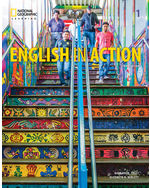 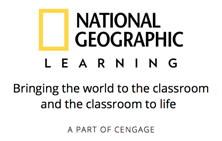 MA English Proficiency Standards for Adults, Level 1Student Edition Page ReferencesEnglish in Action, Level 1READINGREADINGStandard One (Focus on Meaning) - Read closely to construct and analyze meaning, make inferences, evaluate arguments and reasoning, and build knowledge from a variety of increasingly complex informational and literary texts.Standard One (Focus on Meaning) - Read closely to construct and analyze meaning, make inferences, evaluate arguments and reasoning, and build knowledge from a variety of increasingly complex informational and literary texts.A. Read increasingly complex texts, independently and proficiently, to carry out academic and real-world tasks.A. Read increasingly complex texts, independently and proficiently, to carry out academic and real-world tasks.A. Read increasingly complex texts, independently and proficiently, to carry out academic and real-world tasks.R1A.1a. With support, locate highly relevant information in environmental print and in text with strong visual supports, such as: practical and survival signs and symbols (e.g., EXIT, DANGER; symbols for No smoking, restroom, hospital) very simple charts (e.g., basic schedule) or lists (e.g., names in a directory)simple prompts for key personal information (e.g., Name, Address, Telephone Number, Date of Birth). SE:  2-3, 11, 29, 102, 103, 111, 143 SE:  2-3, 11, 29, 102, 103, 111, 143 R1A.1b. Read and answer questions about simple class-generated lists, or simple sentences to build knowledge of print and of how English works.SE: 7, 24, 43, 183, 186   SE: 7, 24, 43, 183, 186   B. Read fluently to access and interpret meaning.B. Read fluently to access and interpret meaning.B. Read fluently to access and interpret meaning.R1B.1a. Identify purposes for reading and types of text (e.g., a sign, an ad, a story). The opportunity to address this standard exists. For examples, see:SE: 12, 28, 44, 60, 76, 92, 108, 124, 140, 156, 172, 190, 206, 222The opportunity to address this standard exists. For examples, see:SE: 12, 28, 44, 60, 76, 92, 108, 124, 140, 156, 172, 190, 206, 222R1B.1b. With support, identify the topic of a text, using visual information to gain meaning (e.g., identify a place or a job being done).SE: 44, 92, 95, 124, 172, 175   SE: 44, 92, 95, 124, 172, 175   R1B.1c. Recognize subject pronouns and key words to comprehend the basic idea in a simple sentence.SE: 167, 180, 184, 199  SE: 167, 180, 184, 199  R1B.1d. Recognize and name upper- and lowercase letters and cardinal numbers.SE: 4, 15-16, 96  SE: 4, 15-16, 96  R1B.1e. Read aloud familiar words or simple self-generated sentences, as modeled.SE: 5, 16, 151, 194  SE: 5, 16, 151, 194  C. Analyze written arguments.C. Analyze written arguments.C. Analyze written arguments.R1C.1a. Distinguish between fact and opinion in text.The opportunity to address this standard exists. For examples, see:SE: 12, 92, 206  The opportunity to address this standard exists. For examples, see:SE: 12, 92, 206  Standard Two (Organization and Style) - Analyze the organization of texts, including how specific parts contribute to the whole, how ideas develop and connect, and how author purpose or genre shapes the text structure and style.Standard Two (Organization and Style) - Analyze the organization of texts, including how specific parts contribute to the whole, how ideas develop and connect, and how author purpose or genre shapes the text structure and style.Standard Two (Organization and Style) - Analyze the organization of texts, including how specific parts contribute to the whole, how ideas develop and connect, and how author purpose or genre shapes the text structure and style.A. Understand text structure and development.A. Understand text structure and development.A. Understand text structure and development.R2A.1a. Use a few basic features of English text (e.g., bold, underline) to locate key information.SE: 12 SE: 12 Standard Three (Components of English)- Apply knowledge of general, academic, and domain-specific word meanings and conventions of grammar, mechanics, and usage to read and interpret written English.Standard Three (Components of English)- Apply knowledge of general, academic, and domain-specific word meanings and conventions of grammar, mechanics, and usage to read and interpret written English.Standard Three (Components of English)- Apply knowledge of general, academic, and domain-specific word meanings and conventions of grammar, mechanics, and usage to read and interpret written English.A. Decode English print.A. Decode English print.A. Decode English print.R3A.1a. Demonstrate phonemic awareness by isolating initial and final consonant sounds and manipulating sounds in words. SE: 149, 151  SE: 149, 151  R3A.1b. Recognize that spoken words are represented in written language by specific sequences of letters.This standard is not directly addressed in this edition of English in ActionThis standard is not directly addressed in this edition of English in ActionR3A.1c. Recognize one-to-one letter-sound correspondences for vowels and consonants and distinguish them in minimal pairs (e.g., him vs. his, bed vs. bad). SE: 4SE: 4R3A.1d. Tap or scoop syllables to decode words (e.g., fam/i/ly, moth/er).This standard is not directly addressed in this edition of English in ActionThis standard is not directly addressed in this edition of English in ActionB. Comprehend and expand reading vocabulary.B. Comprehend and expand reading vocabulary.B. Comprehend and expand reading vocabulary.R3B.1a. With support (including context and visual aids), read and comprehend common high-frequency sight words (e.g., and, me, about, they) and abbreviations (e.g., a.m., St.).SE: 12, 28, 44, 60, 76, 92, 108, 124, 140, 156, 172, 190, 206, 222SE: 12, 28, 44, 60, 76, 92, 108, 124, 140, 156, 172, 190, 206, 222C. Use grammar knowledge to comprehend meaning.C. Use grammar knowledge to comprehend meaning.C. Use grammar knowledge to comprehend meaning.R3C.1a. With support, recognize a small number of frequently occurring nouns and verbs and syntactically simple sentences.SE: 6, 21, 22, 68, 120, 149, 167, 208SE: 6, 21, 22, 68, 120, 149, 167, 208R3C.1b. Understand that word order affects meaning (the girl likes apples vs. apples like the girl).SE:  88, 224, 230SE:  88, 224, 230D. Use understanding of English conventions to comprehend meaning.D. Use understanding of English conventions to comprehend meaning.D. Use understanding of English conventions to comprehend meaning.R3D.1a. Recognize conventions of print (e.g., reading left to right and top to bottom, word and sentence boundaries) and orient page correctly before reading.This standard is not directly addressed in this edition of English in ActionThis standard is not directly addressed in this edition of English in ActionR3D.1b. Recognize the distinguishing features of a sentence (e.g., first word, capitalization, ending punctuation).SE: 30, 45SE: 30, 45Standard Four (Use of Effective Strategies) - Use a variety of reading strategies appropriate to the reading purpose and type of text.Standard Four (Use of Effective Strategies) - Use a variety of reading strategies appropriate to the reading purpose and type of text.Standard Four (Use of Effective Strategies) - Use a variety of reading strategies appropriate to the reading purpose and type of text.A. Use pre-reading strategies.A. Use pre-reading strategies.A. Use pre-reading strategies.R4A.1a. Preview pictures related to a text.SE: 95, 172SE: 95, 172R4A.1b. Make predictions about content of a text based on pictures or prior knowledge of the context (e.g., scoreboard, bus stop signs). SE: 172SE: 172B.  Use reading strategies.B.  Use reading strategies.B.  Use reading strategies.R4B.1a. Ask simple questions to guide reading (e.g., Where is the price?). SE: 12, 92, 108, 124, 140, 172, 190SE: 12, 92, 108, 124, 140, 172, 190R4B.1b. Reread to clarify meaning. This standard is not directly addressed in this edition of English in ActionThis standard is not directly addressed in this edition of English in ActionR4B.1c. Use context to confirm or self-correct word recognition and comprehension.This standard is not directly addressed in this edition of English in ActionThis standard is not directly addressed in this edition of English in ActionC.  Use post-reading strategies.C.  Use post-reading strategies.C.  Use post-reading strategies.R4C.1a. Reread to check comprehension.This standard is not directly addressed in this edition of English in ActionThis standard is not directly addressed in this edition of English in ActionR4C.1b. Retell the main idea of a text.This standard is not directly addressed in this edition of English in ActionThis standard is not directly addressed in this edition of English in ActionStandard Five (Use of Diverse Media) - Evaluate and use diverse media, including the Internet, to gather, interpret, and synthesize information.Standard Five (Use of Diverse Media) - Evaluate and use diverse media, including the Internet, to gather, interpret, and synthesize information.Standard Five (Use of Diverse Media) - Evaluate and use diverse media, including the Internet, to gather, interpret, and synthesize information.R5.1a. Use information gained from visuals (e.g., pictures, illustrated maps) to support comprehension. SE: 44, 92, 95, 124, 172, 175   SE: 44, 92, 95, 124, 172, 175   WRITINGWRITINGWRITINGStandard One (Focus on Meaning) - Produce clear and coherent writing to create increasingly complex texts for a variety of purposes.Standard One (Focus on Meaning) - Produce clear and coherent writing to create increasingly complex texts for a variety of purposes.Standard One (Focus on Meaning) - Produce clear and coherent writing to create increasingly complex texts for a variety of purposes.A. Use writing to carry out academic and real-world tasks.A. Use writing to carry out academic and real-world tasks.A. Use writing to carry out academic and real-world tasks.W1A.1a. With support and a model, write basic personal information, such as: name, address, and phone numberlists of highly relevant words, such as family roleslabels on images (e.g., family photos, jobs).SE: 3, 11, 13-14, 19, 38, 45SE: 3, 11, 13-14, 19, 38, 45W1A.1b. Copy or write answers to simple information or opinion questions to share thoughts and to build knowledge of print and of how English works. SE: 20, 24, 35, 40, 67, 75, 77   SE: 20, 24, 35, 40, 67, 75, 77   W1A.1c. Contribute to a class-generated text, drawing on L1 and oral contributions as needed.SE: 46, 77, 92, 128, 144, 153, 187SE: 46, 77, 92, 128, 144, 153, 187B. Create meaning in increasingly complex texts. B. Create meaning in increasingly complex texts. B. Create meaning in increasingly complex texts. W1B.1a. Identify purposes for writing (e.g., to inform or request information) and types of text (e.g., forms, lists, letters, text messages).SE: 30, 62, 94, 110, 126, 142, 158, 174  SE: 30, 62, 94, 110, 126, 142, 158, 174  W1B.1b. Sequence words and/or pictures to convey ideas.SE: 147, 154, 169, 185, 224  SE: 147, 154, 169, 185, 224  W1B.1c. Copy a simple sentence based on a model by writing, or typing letters on a keyboard.SE: 11, 13, 23, 31, 52, 67, 75SE: 11, 13, 23, 31, 52, 67, 75C. Construct written arguments.C. Construct written arguments.C. Construct written arguments.W1C.1a. With support and a stem or model, write a sentence expressing a like or dislike.SE: 126, 167  SE: 126, 167  Standard Two (Organization and Style) - Employ text structure and style that clearly conveys development of ideas.Standard Two (Organization and Style) - Employ text structure and style that clearly conveys development of ideas.Standard Two (Organization and Style) - Employ text structure and style that clearly conveys development of ideas.A. Organize writing. A. Organize writing. A. Organize writing. W2A.1a. With support and a stem or model, organize words logically to present ideas and information in a sentence.SE: 89, 94, 169, 224   SE: 89, 94, 169, 224   W2A.1b. Provide an opening that introduces the subject (e.g., The man, Maria).SE: 45, 78, 94, 110, 126, 142 SE: 45, 78, 94, 110, 126, 142 W2A.1c. With support and a stem or model, connect two words or phrases with a linking word (e.g., and, or).This standard is not directly addressed in this edition of English in ActionThis standard is not directly addressed in this edition of English in ActionB. Develop Ideas. B. Develop Ideas. B. Develop Ideas. W2B.1a. Order pictures and/or words to create a simple story.SE: 94, 151, 169, 224   SE: 94, 151, 169, 224   Standard Three (Components of English) - Apply knowledge of general, academic, and domain-specific word meanings and conventions of grammar, mechanics, and usage to produce written English.Standard Three (Components of English) - Apply knowledge of general, academic, and domain-specific word meanings and conventions of grammar, mechanics, and usage to produce written English.Standard Three (Components of English) - Apply knowledge of general, academic, and domain-specific word meanings and conventions of grammar, mechanics, and usage to produce written English.A. Encode English print.A. Encode English print.A. Encode English print.W3A.1a. Form numbers and upper- and lowercase letters legibly.SE: 4  SE: 4  W3A.1b. With support, copy simple, phonetically regular words (e.g., man, sit).SE: 7, 8, 20, 35  SE: 7, 8, 20, 35  W3A.1c. With support, copy or spell some simple sight words correctly (e.g., who, goes, people).SE: 7, 8, 20, 35  SE: 7, 8, 20, 35  B. Use and expand written vocabulary.B. Use and expand written vocabulary.B. Use and expand written vocabulary.W3B.1a. Use familiar and personally relevant vocabulary related to immediate needs (e.g., personal information).SE: 7, 11, 20, 35, 52, 99, 116   SE: 7, 11, 20, 35, 52, 99, 116   C. Use grammar accurately to convey meaning.C. Use grammar accurately to convey meaning.C. Use grammar accurately to convey meaning.W3C.1a. Follow highly structured models and sentence stems to communicate an idea in writing that uses a few basic elements of grammar, such as: simple presentaffirmative and negative verbssingular and plural nouns with matching verbs common nouns and subject pronouns (e.g., home, bus, I, they), a few question words.SE: 21-22, 120, 149, 152, 167, 180, 182  SE: 21-22, 120, 149, 152, 167, 180, 182  D. Use conventions of standard English to convey meaning.D. Use conventions of standard English to convey meaning.D. Use conventions of standard English to convey meaning.W3D.1a. Begin to capitalize proper nouns (e.g., names, days, and months) and the pronoun “I”.SE: 4, 13, 14, 30, 45, 47, 62, 110, 126, 192  SE: 4, 13, 14, 30, 45, 47, 62, 110, 126, 192  W3D.1b. With support, begin to use standard conventions for basic punctuation to provide information (e.g., to address letters and write phone numbers).SE: 30, 45SE: 30, 45W3D.1c. Copying from a model, orient text correctly on the page or when filling out simplified forms.SE: 14, 78, 157  SE: 14, 78, 157  W3D.1d. Practice writing on lined paper or in digital media using correct page orientation.SE: 14 SE: 14 Standard Four (Use of Effective Strategies) - Use a variety of writing strategies appropriate to the writing purpose and type of text.Standard Four (Use of Effective Strategies) - Use a variety of writing strategies appropriate to the writing purpose and type of text.Standard Four (Use of Effective Strategies) - Use a variety of writing strategies appropriate to the writing purpose and type of text.A. Use pre-writing strategies.A. Use pre-writing strategies.A. Use pre-writing strategies.W4A.1a. Discuss information, drawing on L1 as needed, or in English as skills allow.SE: 46, 77, 109, 142, 191, 107, 223   SE: 46, 77, 109, 142, 191, 107, 223   W4A.1b. Brainstorm words or dictate ideas to a scribe.SE: 30, 46, 62, 78, 94, 110, 126, 142, 158, 174, 191, 208, 224  SE: 30, 46, 62, 78, 94, 110, 126, 142, 158, 174, 191, 208, 224  B.  Use writing strategies.B.  Use writing strategies.B.  Use writing strategies.W4B.1b. Draw on L1 as needed to get words down on paper.SE: 12, 30, 46, 62, 78, 94, 110, 126, 142, 158, 174, 191, 208, 224  SE: 12, 30, 46, 62, 78, 94, 110, 126, 142, 158, 174, 191, 208, 224  W4B.1c. Consult with peers or a teacher for word choice.SE: 46   SE: 46   C. Use revision and editing strategies.C. Use revision and editing strategies.C. Use revision and editing strategies.W4C.1a. With support, check copied writing against a model (e.g., for legibility, orientation on page).SE: 14, 78, 157  SE: 14, 78, 157  W4C.1b. Make changes with guidance and support.SE: 78  SE: 78  Standard Five (Use of Diverse Media) - Evaluate and use diverse media, including the Internet, to collaborate with others, and produce, publish, and enhance original writing.Standard Five (Use of Diverse Media) - Evaluate and use diverse media, including the Internet, to collaborate with others, and produce, publish, and enhance original writing.Standard Five (Use of Diverse Media) - Evaluate and use diverse media, including the Internet, to collaborate with others, and produce, publish, and enhance original writing.W5.1a. With guidance and the support of a stem or model, write words using basic technologies and digital media (e.g., paper/pencil, very basic keyboarding, text messaging).SE: 12, 30, 46, 62, 78, 94, 110, 126, 142, 158, 174, 191, 208, 224  SE: 12, 30, 46, 62, 78, 94, 110, 126, 142, 158, 174, 191, 208, 224  W5.1b. With guidance and support (and drawing on L1 as needed), identify images that could be added to enhance the meaning of a text.This standard is not directly addressed in this edition of English in ActionThis standard is not directly addressed in this edition of English in ActionLISTENING/SPEAKINGLISTENING/SPEAKINGLISTENING/SPEAKINGStandard One (Focus on Meaning) - Communicate in varied social, work, and academic contexts, listening closely to construct and analyze meaning, speaking clearly and coherently, and conversing effectively with diverse partners.  Standard One (Focus on Meaning) - Communicate in varied social, work, and academic contexts, listening closely to construct and analyze meaning, speaking clearly and coherently, and conversing effectively with diverse partners.  Standard One (Focus on Meaning) - Communicate in varied social, work, and academic contexts, listening closely to construct and analyze meaning, speaking clearly and coherently, and conversing effectively with diverse partners.  A. Carry out increasingly complex communicative tasks.A. Carry out increasingly complex communicative tasks.A. Carry out increasingly complex communicative tasks.L/S1A.1a. With support, carry out listening tasks that require the listener to identify highly relevant words and formulaic speech, such as: brief safety messages simple prompts for key personal information (e.g., name, address, telephone number, date of birth) simple classroom instructions (e.g., Please repeat, Look here).SE: 3, 5, 20, 31, 57, 63  SE: 3, 5, 20, 31, 57, 63  L/S1A.1b. With support and a model, convey simple personal information by: asking and responding to simple, familiar questionsreciting relevant names, numbers, and letters (address, phone, etc.) for emergencies and daily needscommunicating simple information about a familiar topic.SE: 5, 9, 37, 41, 48, 59, 79  SE: 5, 9, 37, 41, 48, 59, 79  L/S1A.1c. With support, participate in short routine conversations on familiar topics (e.g., How old are your children? They are six and two.).SE: 3, 4, 5, 25, 86  SE: 3, 4, 5, 25, 86  B. Comprehend and analyze meaning of information, ideas and arguments.B. Comprehend and analyze meaning of information, ideas and arguments.B. Comprehend and analyze meaning of information, ideas and arguments.L/S1B.1a. Comprehend basic formulaic speech (e.g., greetings, I’m sorry, Thank you), and basic questions and statements about personal information.SE: 3, 5, 7, 9, 20, 41, 54, 63   SE: 3, 5, 7, 9, 20, 41, 54, 63   L/S1B.1b. Follow nonverbal cues (e.g., pause, quizzical expression) and rising intonation to determine when a response is expected.This standard is not directly addressed in this edition of English in ActionThis standard is not directly addressed in this edition of English in ActionL/S1B.1c. With support, identify the gist of what a speaker is saying in a familiar situation (e.g., a vendor stating a price).This standard is not directly addressed in this edition of English in ActionThis standard is not directly addressed in this edition of English in ActionC. Communicate information, ideas, and arguments with increasing fluency.C. Communicate information, ideas, and arguments with increasing fluency.C. Communicate information, ideas, and arguments with increasing fluency.L/S1C.1a. Use key words, simple sentences, basic routine phrases, and formulaic speech (e.g., excuse me, How are you?, sorry) to communicate a general idea.SE: 3, 5, 7, 9, 20, 41, 54   SE: 3, 5, 7, 9, 20, 41, 54   L/S1C.1b. Express a simple preference or opinion (e.g., I like/don’t like).SE: 123, 165, 168  SE: 123, 165, 168  L/S1C.1c. Produce spoken words and simple sentences based on modeled speech.SE: 68, 101, 119, 216, 218  SE: 68, 101, 119, 216, 218  L/S1C.1d. Speak audibly and intelligibly, using gestures to help convey ideas, feelings, and information. SE: 72, 121, 123, 144, 187  SE: 72, 121, 123, 144, 187  Standard Two (Organization and Style) - Listen for and/or employ a spoken text structure and style that supports the purpose, task, and audience, and that helps listeners follow the line of reasoning in a presentation or argument.   Standard Two (Organization and Style) - Listen for and/or employ a spoken text structure and style that supports the purpose, task, and audience, and that helps listeners follow the line of reasoning in a presentation or argument.   Standard Two (Organization and Style) - Listen for and/or employ a spoken text structure and style that supports the purpose, task, and audience, and that helps listeners follow the line of reasoning in a presentation or argument.   A. Attend to organization of spoken text.A. Attend to organization of spoken text.A. Attend to organization of spoken text.L/S2A.1a. Follow a simple question-and-answer conversation structure.SE: 9, 20, 24, 41, 59, 71  SE: 9, 20, 24, 41, 59, 71  B. Attend to style and register.B. Attend to style and register.B. Attend to style and register.L/S2B.1a. Notice uses of formal and informal language in common situations.This standard is not directly addressed in this edition of English in ActionThis standard is not directly addressed in this edition of English in ActionStandard Three (Components of English) - Apply knowledge of general, academic, and domain-specific word meanings and conventions of grammar, mechanics, and usage to produce and comprehend spoken English.Standard Three (Components of English) - Apply knowledge of general, academic, and domain-specific word meanings and conventions of grammar, mechanics, and usage to produce and comprehend spoken English.Standard Three (Components of English) - Apply knowledge of general, academic, and domain-specific word meanings and conventions of grammar, mechanics, and usage to produce and comprehend spoken English.A. Use and expand spoken vocabulary.A. Use and expand spoken vocabulary.A. Use and expand spoken vocabulary.L/S3A.1a. Relying heavily on visual cues and context, understand and use a limited set of words and familiar expressions to communicate about basic information and needs.SE: 3, 5, 7, 9, 20, 22, 23  SE: 3, 5, 7, 9, 20, 22, 23  L/S3A.1b. Understand and use question openers (e.g., Do, Where).SE: 9, 24, 41, 43, 57, 59, 71, 87, 137  SE: 9, 24, 41, 43, 57, 59, 71, 87, 137  L/S3A.1c. Recognize:individual lettersnumbers up to 20basic vocabulary related to personal informationmemorized wordsphrases in various combinations.SE: 4, 5, 7, 15, 18, 20, 37 SE: 4, 5, 7, 15, 18, 20, 37 B. Use grammar knowledge to convey and comprehend spoken meaning.B. Use grammar knowledge to convey and comprehend spoken meaning.B. Use grammar knowledge to convey and comprehend spoken meaning.L/S3B.1a. Recognize and produce a small number of frequently occurring nouns and verbs.SE: 21-22, 120, 149, 152, 167, 180, 182  SE: 21-22, 120, 149, 152, 167, 180, 182  L/S3B.1b. Distinguish between positive and negative statements and between statements and questions.SE: 70, 133, 152, 180, 216  SE: 70, 133, 152, 180, 216  L/S3B.1c. Distinguish between yes/no and information questions.SE: 40, 133, 137, 139, 182, 217, 228  SE: 40, 133, 137, 139, 182, 217, 228  L/S3B.1d. Construct and respond to syntactically simple sentences (basic subject-predicate statements and questions) using learned phrases.SE: 72, 121, 123, 144, 187, 201, 206  SE: 72, 121, 123, 144, 187, 201, 206  C. Use conventions of spoken English.C. Use conventions of spoken English.C. Use conventions of spoken English.L/S3C.1a. Distinguish and clearly repeat vowel and consonant sounds in familiar words (e.g., initial and final sounds, rhymes). This standard is not directly addressed in this edition of English in ActionThis standard is not directly addressed in this edition of English in ActionL/S3C.1b. Recognize the role of particular sounds (e.g., the plural -s) in changing the meaning of words.SE: 22, 23, 88, 120, 208  SE: 22, 23, 88, 120, 208  L/S3C.1c. Recognize and produce the stress and intonation of familiar multisyllabic words (e.g., Monday, December), as modeled.SE: 119  SE: 119  L/S3C.1d. Recognize and use appropriate English intonation patterns (e.g. rising intonation in yes/no questions), as modeled.This standard is not directly addressed in this edition of English in ActionThis standard is not directly addressed in this edition of English in ActionStandard Four (Use of Effective Strategies) - Apply a variety of listening, speaking, and conversation strategies appropriate to the purpose and context for communicating.Standard Four (Use of Effective Strategies) - Apply a variety of listening, speaking, and conversation strategies appropriate to the purpose and context for communicating.Standard Four (Use of Effective Strategies) - Apply a variety of listening, speaking, and conversation strategies appropriate to the purpose and context for communicating.A. Use listening and repair strategies.A. Use listening and repair strategies.A. Use listening and repair strategies.L/S4A.1a. Notice a speaker’s facial expressions, body language, and intonation to aid comprehension.This standard is not directly addressed in this edition of English in ActionThis standard is not directly addressed in this edition of English in ActionL/S4A.1b. Indicate comprehension or confusion by using nonverbal cues (e.g. eye contact, nodding, quizzical look), and short phrases (e.g., uh-huh, Please speak slowly).This standard is not directly addressed in this edition of English in ActionThis standard is not directly addressed in this edition of English in ActionB. Use speaking and compensation strategiesB. Use speaking and compensation strategiesB. Use speaking and compensation strategiesL/S4B.1a. Recognize and respond to a listener’s nonverbal and verbal cues (e.g., eye contact, facial expression, gesture, body language, saying Huh?).This standard is not directly addressed in this edition of English in ActionThis standard is not directly addressed in this edition of English in ActionC. Use conversation strategies.C. Use conversation strategies.C. Use conversation strategies.L/S4C.1a. Use previous experience, context, and familiar exchanges to aid in comprehension and communication (e.g., What’s your name? My name is Jean.).SE: 3, 5, 7, 9, 20, 24, 31SE: 3, 5, 7, 9, 20, 24, 31L/S4C.1b. With support, participate in simple exchanges by taking turns speaking and listening.SE: 72, 121, 123, 144, 187, 201, 206  SE: 72, 121, 123, 144, 187, 201, 206  Standard Five (Use of Diverse Media) - Evaluate and use diverse media, including the Internet, to gather information, communicate and collaborate with others, and enhance oral presentations.    Standard Five (Use of Diverse Media) - Evaluate and use diverse media, including the Internet, to gather information, communicate and collaborate with others, and enhance oral presentations.    Standard Five (Use of Diverse Media) - Evaluate and use diverse media, including the Internet, to gather information, communicate and collaborate with others, and enhance oral presentations.    L/S5.1a. With support, use information from provided media sources, including images, to aid comprehension and the communication of ideas.SE: 12, 92, 108, 172    SE: 12, 92, 108, 172    L/S5.1b. With support, use provided media to extend practice of oral English (e.g., recorded pronunciation practice).SE: 9, 15, 34, 47, 82, 101, 199  SE: 9, 15, 34, 47, 82, 101, 199  